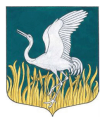 ЛЕНИНГРАДСКАЯ ОБЛАСТЬЛУЖСКИЙ МУНИЦИПАЛЬНЫЙ РАЙОНАДМИНИСТРАЦИЯМШИНСКОГО СЕЛЬСКОГО ПОСЕЛЕНИЯПОСТАНОВЛЕНИЕ от      27  марта 2019 года      №100О внесении изменений в постановление № 609 от 26.12.2018 г. «Об утверждении муниципальной Программы  и плана мероприятий программы «Устойчивое развитие территории Мшинского сельского поселения на 2019 год и плановый период 2020-2021 годы»         В связи с внесением изменений в бюджет Мшинского сельского поселения на 2019 год и плановый период 2020-2021 годы, утвержденными Решением Совета депутатов Мшинского сельского поселения № 220 от14.03.2019 г.,  администрация Мшинского сельского поселенияПОСТАНОВЛЯЕТ:        1. Внести изменения в Программу и План мероприятий  программы «Устойчивое развитие территории Мшинского сельского поселения на 2019 год и плановый период 2020-2021 годы», а именно:В Паспорте муниципальной программы графу Объемы бюджетных ассигнований изложить в следующей редакции: Подпрограмма  3 «Развитие автомобильных дорог в Мшинском сельском поселении Лужского муниципального района».В рамках подпрограммы  реализуются два основных мероприятия:-  Капитальный ремонт, ремонт, обслуживание и содержание автомобильных дорог общего пользования местного значения- Обеспечение участия в государственной программы Ленинградской области «Развитие автомобильных дорог Ленинградской области».- Изложить в следующей редакции главу VII. VII. Информация о ресурсном обеспечении муниципальной программыФинансирование программы осуществляется за счет средств местного бюджета Мшинского  сельского поселения. Общий объем финансирования программы на 2019 г. реализации составит  71 908,16521 тыс. рублей:в том числе:Общий объем финансирования подпрограммы 1 «Развитие культуры, физической культуры и спорта в Мшинском сельском поселении Лужского муниципального района» в 2019 г. составит   19 169,916  тыс. рублей, Общий объем финансирования подпрограммы 2 «Обеспечение устойчивого функционирования жилищно-коммунального хозяйства в Мшинском сельском поселении Лужского муниципального района» в 2019 г.  составит 44 346,73896 тыс. рублей, Общий объем финансирования подпрограммы 3 «Развитие автомобильных дорог в Мшинском сельском поселении Лужского муниципального района» в 2019 г.  составит 6 703,71025 тыс. рублей  Общий объем финансирования подпрограммы 4 «Безопасность Мшинского  сельского поселения Лужского муниципального района» в 2019 г. составит 524,00 тыс. рублей (средства местного бюджета Мшинского  сельского поселения), 	Общий объем финансирования подпрограммы 6 «Развитие части территории Мшинского сельского поселения»  в 2019 г. составит 1 123,80 тыс.руб.	Общий объем финансирования подпрограммы 7 «Развитие муниципальной службы в администрации Мшинского сельского поселения» в 2019 году составит 40,00 тыс.руб.	Общий объем финансирования подпрограммы 8 «Муниципальная поддержка граждан, нуждающихся в улучшении жилищных условий, на приобретение (строительство) жилья» в 2019 году не запланирован.Объемы финансирования Программы на очередной финансовый год за счет средств местного бюджета Мшинского  сельского поселения определяются Решением о бюджете Мшинского сельского поселения на очередной финансовый год и устанавливаются не ниже финансирования предыдущего года с учетом коэффициентов инфляции и роста объемов производства. Настоящий Порядок регламентирует предоставление средств местного бюджета на реализацию мероприятий программы. Выплата средств осуществляется согласно порядку финансирования, утверждаемого Постановлением администрации Мшинского  сельского поселения по методике, ставкам и в  пределах ассигнований, выделенных на соответствующий финансовый год. Дополнительными источниками финансирования могут быть средства федерального и областного бюджетов,  средства частных инвесторов  и иные привлеченные средства. Информация о ресурсном обеспечении муниципальной программы по годам реализации и источникам финансирования представлена в приложении 1 муниципальной программы.- в Паспорте программы «Развитие культуры, физической культуры и спорта в Мшинском сельском поселении Лужского муниципального района» изложить графу Объемы финансирования подпрограммы в следующей редакции:- Изложить ст.V в следующей редакцииV. Ресурсное обеспечение подпрограммы.Объем финансирования Подпрограммы на проведение мероприятий за счет средств местного бюджета Мшинского  сельского поселения в 2019 г. составляет 19 169,916 тыс. рублей, в том числе областного бюджета 8 504,916 тыс.руб.Объемы финансирования подпрограммы на очередной финансовый год за счет средств местного бюджета Мшинского  сельского поселения определяются Решением о бюджете Мшинского  сельского поселения на очередной финансовый год и устанавливаются не ниже финансирования предыдущего года с учетом коэффициентов инфляции и роста объемов производства. Объемы финансирования для проведения разовых и однократных мероприятий уточняются при формировании проекта бюджета на очередной финансовый год. Настоящий Порядок регламентирует предоставление средств местного бюджета Мшинского  сельского поселения на реализацию мероприятий подпрограммы. Дополнительными источниками финансирования могут быть средства федерального и областного бюджетов, средства частных инвесторов и иные привлеченные средства. - в Подпрограмме 2. «Обеспечение устойчивого функционирования жилищно-коммунального хозяйства в Мшинском  сельском поселении Лужского муниципального района» в паспорте изложить:- Главу IV. Ресурсное обеспечение подпрограммы изложить в следующей редакции:Объем финансирования подпрограммы на проведение мероприятий составляет за 2019 год – 44 346,73896 тыс. рублей, Объемы финансирования подпрограммы на очередной финансовый год за счет средств местного бюджета Мшинского  сельского поселения определяются Решением о бюджете Мшинского  сельского поселения на очередной финансовый год и устанавливаются не ниже финансирования предыдущего года с учетом коэффициентов инфляции и роста объемов производства. Объемы финансирования для проведения разовых и однократных мероприятий уточняются при формировании проекта бюджета на очередной финансовый год. Настоящий порядок регламентирует предоставление средств местного бюджета Мшинского  сельского поселения на реализацию мероприятий подпрограммы. Дополнительными источниками финансирования могут быть средства федерального и областного бюджетов, средства частных инвесторов и иные привлеченные средства. - в Подпрограмме 3. «Развитие автомобильных дорог в Мшинском  сельском поселении Лужского муниципального района» в Паспорте графу  Объемы финансирования подпрограммы изложить в следующей редакции:- главу IV. Ресурсное обеспечение подпрограммы изложить в следующей редакции:Объем финансирования Подпрограммы на проведение мероприятий  в 2019 году  6 703,71025 тыс. рублей, Объемы финансирования подпрограммы на очередной финансовый год за счет средств местного бюджета Мшинского  сельского поселения определяются Решением о бюджете Мшинского  сельского поселения на очередной финансовый год и устанавливаются не ниже финансирования предыдущего года с учетом коэффициентов инфляции и роста объемов производства. Объемы финансирования для проведения разовых и однократных мероприятий уточняются при формировании проекта бюджета на очередной финансовый год. Настоящий Порядок регламентирует предоставление средств местного бюджета Мшинского  сельского поселения на реализацию мероприятий подпрограммы.  Дополнительными источниками финансирования могут быть средства федерального и областного бюджетов, средства частных инвесторов и иные привлеченные средства. - В Подпрограмме 4. «Безопасность Мшинского  сельского поселения Лужского муниципального района» в ПАСПОРТЕ графу Объемы финансирования подпрограммы изложить:- Главу IV. Ресурсное обеспечение подпрограммы изложить в следующей редакции:Объем финансирования Подпрограммы на проведение мероприятий в 2019 году составляет 524,00 тыс. рублей, Объемы финансирования подпрограммы на очередной финансовый год за счет средств местного бюджета Мшинского  сельского поселения определяются Решением о бюджете Мшинского  сельского поселения на очередной финансовый год и устанавливаются не ниже финансирования предыдущего года с учетом коэффициентов инфляции и роста объемов производства. Объемы финансирования для проведения разовых и однократных мероприятий уточняются при формировании проекта бюджета на очередной финансовый год. Настоящий Порядок регламентирует предоставление средств местного бюджета Мшинского  сельского поселения на реализацию мероприятий подпрограммы. Дополнительными источниками финансирования могут быть средства федерального и областного бюджетов, средства частных инвесторов и иные привлеченные средства. - В Подпрограмме 6 «Развитие части территории Мшинского сельского поселения» в ПАСПОРТЕ графу Источники финансирования Программы изложить:- в ПАСПОРТЕ программы  «Развитие  муниципальной службы  в  администрации Мшинского   сельского поселения на 2019 год и плановый период 2020-2021 годы» графу Объемы и источники финансирования изложить:Графу II. Объемы и источники финансирования Программы изложить в следующей редакции:Финансирование мероприятий Программы в 2019-2021 годах будет осуществляться за счет средств местного бюджета администрации Мшинского   сельского поселения.Общий объем финансирования Программы в 2019 составляет 40,00  тыс. рублей. Объемы финансирования Программы за счет средств местного бюджета носят прогнозный характер и подлежат уточнению в установленном порядке при формировании проекта бюджета администрации Мшинского   сельского поселения на очередной финансовый год, исходя из возможностей местного бюджета.- План мероприятий изложить в следующей редакции (Приложение 1)        2. Настоящее постановление  вступает в силу с момента подписания и подлежит размещению на официальном сайте администрации Мшинского  сельского поселения  в сети Интернет http://мшинское.рф/.            3. Контроль за исполнением настоящего постановления оставляю за собой.И.о.главы администрации  Мшинского сельского поселения                                                  М.А.ПолтэфРазослано: в прокуратуру, в делоОбъемы бюджетных ассигнований муниципальной программыОбщий объем финансирования программы за счет средств местного бюджета Мшинского сельского поселения  Лужского муниципального района реализации составит 2019 г. – 71 908,16521 тыс. рублей;Дополнительными источниками финансирования могут быть средства федерального и областного бюджетов, средства частных инвесторов и иные привлеченные средства.Объемы финансирования подпрограммыОбъем финансирования Подпрограммы за счет средств местного бюджета Мшинского  сельского поселения составляет на 2019 год: 19 169,916 тыс. рублей, дополнительными источниками финансирования могут быть средства федерального и областного бюджетов, средства частных инвесторов  и иные привлеченные средства.Объемы финансирования подпрограммыОбщий объем финансирования за весь период реализации составит:2019 год – 44 346,73896 тыс.руб.Дополнительными источниками финансирования могут быть средства федерального бюджета, областного бюджета, средства частных инвесторов и иные привлеченные средстваОбъемы финансирования подпрограммыобъем финансирования на 2019 год  составит  6 703,71025 тыс. рублейДополнительными источниками финансирования могут быть средства федерального бюджета, областного бюджета, средства частных инвесторов и иные привлеченные средстваОбъемы финансирования подпрограммыобъем финансирования на 2019 год составит  524,00 тыс. рублей, Источники финансированияПрограммы объем финансирования  Программы составит в 2019 году 1 123,8 тыс.руб., в т.ч. средства областного бюджета  1 064,00 тыс.руб., вклад юридических лиц 15,00 тыс.руб.Объемы и источники     
финансирования         
Программы              объем финансирования на 2019 год – 40,00 тыс. рублейПЛАНПЛАНПЛАНПЛАНПЛАНПЛАНПЛАНПЛАНПЛАНПЛАНПЛАНмероприятий муниципальной  программымероприятий муниципальной  программымероприятий муниципальной  программымероприятий муниципальной  программымероприятий муниципальной  программымероприятий муниципальной  программымероприятий муниципальной  программымероприятий муниципальной  программымероприятий муниципальной  программымероприятий муниципальной  программымероприятий муниципальной  программы"Устойчивое развитие территории Мшинского сельского поселения""Устойчивое развитие территории Мшинского сельского поселения""Устойчивое развитие территории Мшинского сельского поселения""Устойчивое развитие территории Мшинского сельского поселения""Устойчивое развитие территории Мшинского сельского поселения""Устойчивое развитие территории Мшинского сельского поселения""Устойчивое развитие территории Мшинского сельского поселения""Устойчивое развитие территории Мшинского сельского поселения""Устойчивое развитие территории Мшинского сельского поселения""Устойчивое развитие территории Мшинского сельского поселения""Устойчивое развитие территории Мшинского сельского поселения"тыс.руб.Наименование объекта, мероприятияСрок финансированияПланируемые объемы финансирования (тыс. рублей в действующих ценах года реализации мероприятия)Планируемые объемы финансирования (тыс. рублей в действующих ценах года реализации мероприятия)Планируемые объемы финансирования (тыс. рублей в действующих ценах года реализации мероприятия)Планируемые объемы финансирования (тыс. рублей в действующих ценах года реализации мероприятия)Планируемые объемы финансирования (тыс. рублей в действующих ценах года реализации мероприятия)Планируемые объемы финансирования (тыс. рублей в действующих ценах года реализации мероприятия)Индикаторы реализации 
(целевые задания)Главный распорядитель бюджетных средствРаспорядитель (получатель)
бюджетных средств
Исполнители мероприятийНаименование объекта, мероприятияСрок финансированиявсегобюджет Мшинского сельского поселениябюджеты городских и сельских поселений областной бюджетфедеральный бюджетпрочие источникиИндикаторы реализации 
(целевые задания)Главный распорядитель бюджетных средствРаспорядитель (получатель)
бюджетных средств
Исполнители мероприятий1. Подпрограмма 1  «Развитие культуры, физической культуры и спорта в Мшинском  сельском поселении
 Лужского муниципального района»1. Подпрограмма 1  «Развитие культуры, физической культуры и спорта в Мшинском  сельском поселении
 Лужского муниципального района»1. Подпрограмма 1  «Развитие культуры, физической культуры и спорта в Мшинском  сельском поселении
 Лужского муниципального района»1. Подпрограмма 1  «Развитие культуры, физической культуры и спорта в Мшинском  сельском поселении
 Лужского муниципального района»1. Подпрограмма 1  «Развитие культуры, физической культуры и спорта в Мшинском  сельском поселении
 Лужского муниципального района»1. Подпрограмма 1  «Развитие культуры, физической культуры и спорта в Мшинском  сельском поселении
 Лужского муниципального района»1. Подпрограмма 1  «Развитие культуры, физической культуры и спорта в Мшинском  сельском поселении
 Лужского муниципального района»1. Подпрограмма 1  «Развитие культуры, физической культуры и спорта в Мшинском  сельском поселении
 Лужского муниципального района»1. Подпрограмма 1  «Развитие культуры, физической культуры и спорта в Мшинском  сельском поселении
 Лужского муниципального района»1. Подпрограмма 1  «Развитие культуры, физической культуры и спорта в Мшинском  сельском поселении
 Лужского муниципального района»1. Подпрограмма 1  «Развитие культуры, физической культуры и спорта в Мшинском  сельском поселении
 Лужского муниципального района»   Основное мероприятие "Содержание муниципальных учреждений культуры Мшинского  сельского поселения"   Основное мероприятие "Содержание муниципальных учреждений культуры Мшинского  сельского поселения"   Основное мероприятие "Содержание муниципальных учреждений культуры Мшинского  сельского поселения"   Основное мероприятие "Содержание муниципальных учреждений культуры Мшинского  сельского поселения"   Основное мероприятие "Содержание муниципальных учреждений культуры Мшинского  сельского поселения"   Основное мероприятие "Содержание муниципальных учреждений культуры Мшинского  сельского поселения"   Основное мероприятие "Содержание муниципальных учреждений культуры Мшинского  сельского поселения"   Основное мероприятие "Содержание муниципальных учреждений культуры Мшинского  сельского поселения"   Основное мероприятие "Содержание муниципальных учреждений культуры Мшинского  сельского поселения"   Основное мероприятие "Содержание муниципальных учреждений культуры Мшинского  сельского поселения"   Основное мероприятие "Содержание муниципальных учреждений культуры Мшинского  сельского поселения"Расходы на содержание муниципальных казенных учреждений культуры20197 219,707 219,70количество спортивных сооружений и библиотек, домов  культуры, клубов, ед.;
количество посещающих культурные учреждения (ДК, библиотеки), спортивные сооружения, чел.;Администрация Мшинского  сельского поселенияДиректор СКЦ  Мшинского  сельского поселения006 0801 121010020020207 219,707 219,70006 0801 121017036020217 219,707 219,70Расходы на обеспечение выплат стимулирующего характера работникам муниципальных учреждений культуры20192 501,401 250,701 250,70Администрация Мшинского  сельского поселенияДиректор СКЦ Мшинского  сельского поселения20202 501,401 250,701 250,7020212 501,401 250,701 250,70Основное мероприятие "Содержание муниципальных  библиотек Мшинского  сельского поселения"Основное мероприятие "Содержание муниципальных  библиотек Мшинского  сельского поселения"Основное мероприятие "Содержание муниципальных  библиотек Мшинского  сельского поселения"Основное мероприятие "Содержание муниципальных  библиотек Мшинского  сельского поселения"Основное мероприятие "Содержание муниципальных  библиотек Мшинского  сельского поселения"Основное мероприятие "Содержание муниципальных  библиотек Мшинского  сельского поселения"Основное мероприятие "Содержание муниципальных  библиотек Мшинского  сельского поселения"Основное мероприятие "Содержание муниципальных  библиотек Мшинского  сельского поселения"Основное мероприятие "Содержание муниципальных  библиотек Мшинского  сельского поселения"Основное мероприятие "Содержание муниципальных  библиотек Мшинского  сельского поселения"Основное мероприятие "Содержание муниципальных  библиотек Мшинского  сельского поселения"Расходы на содержание муниципальных казенных библиотек2019871,50871,50 количество посещающих культурные учреждения (ДК, библиотеки), спортивные сооружения, чел.;  Администрация Мшинского  сельского поселения Директор СКЦ Мшинского  сельского поселенияРасходы на содержание муниципальных казенных библиотек2020874,20874,20 количество посещающих культурные учреждения (ДК, библиотеки), спортивные сооружения, чел.;  Администрация Мшинского  сельского поселения Директор СКЦ Мшинского  сельского поселенияРасходы на содержание муниципальных казенных библиотек2021871,50871,50 количество посещающих культурные учреждения (ДК, библиотеки), спортивные сооружения, чел.;  Администрация Мшинского  сельского поселения Директор СКЦ Мшинского  сельского поселения Основное мероприятие "Укрепление материально-технической базы учреждений культуры" Основное мероприятие "Укрепление материально-технической базы учреждений культуры" Основное мероприятие "Укрепление материально-технической базы учреждений культуры" Основное мероприятие "Укрепление материально-технической базы учреждений культуры" Основное мероприятие "Укрепление материально-технической базы учреждений культуры" Основное мероприятие "Укрепление материально-технической базы учреждений культуры" Основное мероприятие "Укрепление материально-технической базы учреждений культуры" Основное мероприятие "Укрепление материально-технической базы учреждений культуры" Основное мероприятие "Укрепление материально-технической базы учреждений культуры" Основное мероприятие "Укрепление материально-технической базы учреждений культуры" Основное мероприятие "Укрепление материально-технической базы учреждений культуры"Расходы на прочие мероприятия в области культуры 201942,0042,00Администрация Мшинского  сельского поселения Директор СКЦ Мшинского  сельского поселенияРасходы на прочие мероприятия в области культуры 2020Администрация Мшинского  сельского поселения Директор СКЦ Мшинского  сельского поселенияРасходы на прочие мероприятия в области культуры 2021Администрация Мшинского  сельского поселения Директор СКЦ Мшинского  сельского поселенияРасходы на капитальный ремонт объектов20198 060,316806,1007 254,216Администрация Мшинского  сельского поселения Глава администрации Мшинского  сельского поселенияРасходы на капитальный ремонт объектов2020Администрация Мшинского  сельского поселения Глава администрации Мшинского  сельского поселенияРасходы на капитальный ремонт объектов2021Администрация Мшинского  сельского поселения Глава администрации Мшинского  сельского поселения Основное мероприятие "Организация и проведение культурно-массовых мероприятий" Основное мероприятие "Организация и проведение культурно-массовых мероприятий" Основное мероприятие "Организация и проведение культурно-массовых мероприятий" Основное мероприятие "Организация и проведение культурно-массовых мероприятий" Основное мероприятие "Организация и проведение культурно-массовых мероприятий" Основное мероприятие "Организация и проведение культурно-массовых мероприятий" Основное мероприятие "Организация и проведение культурно-массовых мероприятий" Основное мероприятие "Организация и проведение культурно-массовых мероприятий" Основное мероприятие "Организация и проведение культурно-массовых мероприятий" Основное мероприятие "Организация и проведение культурно-массовых мероприятий" Основное мероприятие "Организация и проведение культурно-массовых мероприятий"Расходы на организацию и проведение культурно-массовых мероприятий2019475,00475,00 Администрация Мшинского  сельского поселения  Директор СКЦ Мшинского  сельского поселенияРасходы на организацию и проведение культурно-массовых мероприятий2020475,00475,00 Администрация Мшинского  сельского поселения  Директор СКЦ Мшинского  сельского поселенияРасходы на организацию и проведение культурно-массовых мероприятий2021475,00475,00 Администрация Мшинского  сельского поселения  Директор СКЦ Мшинского  сельского поселенияОсновное мероприятие "Молодежная политика"Основное мероприятие "Молодежная политика"Основное мероприятие "Молодежная политика"Основное мероприятие "Молодежная политика"Основное мероприятие "Молодежная политика"Основное мероприятие "Молодежная политика"Основное мероприятие "Молодежная политика"Основное мероприятие "Молодежная политика"Основное мероприятие "Молодежная политика"Основное мероприятие "Молодежная политика"Основное мероприятие "Молодежная политика"Расходы на мероприятия по обеспечению занятости несовершеннолетних подростков 2019Расходы на мероприятия по обеспечению занятости несовершеннолетних подростков 2020Расходы на мероприятия по обеспечению занятости несовершеннолетних подростков 2021Расходы на мероприятия по профилактике наркомании и токсикомании2019Расходы на мероприятия по профилактике наркомании и токсикомании2020Расходы на мероприятия по профилактике наркомании и токсикомании2021Итого по подпрограмме 1201919 169,91610 664,9848 504,916202011 070,3009 819,6001 250,700202111 067,6009 816,9000,0001 250,700Подпрограмма 2 «Обеспечение устойчивого функционирования жилищно-коммунального хозяйства в Мшинском сельском поселении Лужского муниципального района»Подпрограмма 2 «Обеспечение устойчивого функционирования жилищно-коммунального хозяйства в Мшинском сельском поселении Лужского муниципального района»Подпрограмма 2 «Обеспечение устойчивого функционирования жилищно-коммунального хозяйства в Мшинском сельском поселении Лужского муниципального района»Подпрограмма 2 «Обеспечение устойчивого функционирования жилищно-коммунального хозяйства в Мшинском сельском поселении Лужского муниципального района»Подпрограмма 2 «Обеспечение устойчивого функционирования жилищно-коммунального хозяйства в Мшинском сельском поселении Лужского муниципального района»Подпрограмма 2 «Обеспечение устойчивого функционирования жилищно-коммунального хозяйства в Мшинском сельском поселении Лужского муниципального района»Подпрограмма 2 «Обеспечение устойчивого функционирования жилищно-коммунального хозяйства в Мшинском сельском поселении Лужского муниципального района»Подпрограмма 2 «Обеспечение устойчивого функционирования жилищно-коммунального хозяйства в Мшинском сельском поселении Лужского муниципального района»Подпрограмма 2 «Обеспечение устойчивого функционирования жилищно-коммунального хозяйства в Мшинском сельском поселении Лужского муниципального района»Подпрограмма 2 «Обеспечение устойчивого функционирования жилищно-коммунального хозяйства в Мшинском сельском поселении Лужского муниципального района»Подпрограмма 2 «Обеспечение устойчивого функционирования жилищно-коммунального хозяйства в Мшинском сельском поселении Лужского муниципального района»Основное мероприятие "Мероприятия по подготовке объектов теплоснабжения    к отопительному сезону на территории Мшинское сельского поселения"Основное мероприятие "Мероприятия по подготовке объектов теплоснабжения    к отопительному сезону на территории Мшинское сельского поселения"Основное мероприятие "Мероприятия по подготовке объектов теплоснабжения    к отопительному сезону на территории Мшинское сельского поселения"Основное мероприятие "Мероприятия по подготовке объектов теплоснабжения    к отопительному сезону на территории Мшинское сельского поселения"Основное мероприятие "Мероприятия по подготовке объектов теплоснабжения    к отопительному сезону на территории Мшинское сельского поселения"Основное мероприятие "Мероприятия по подготовке объектов теплоснабжения    к отопительному сезону на территории Мшинское сельского поселения"Основное мероприятие "Мероприятия по подготовке объектов теплоснабжения    к отопительному сезону на территории Мшинское сельского поселения"Основное мероприятие "Мероприятия по подготовке объектов теплоснабжения    к отопительному сезону на территории Мшинское сельского поселения"Основное мероприятие "Мероприятия по подготовке объектов теплоснабжения    к отопительному сезону на территории Мшинское сельского поселения"Основное мероприятие "Мероприятия по подготовке объектов теплоснабжения    к отопительному сезону на территории Мшинское сельского поселения"Основное мероприятие "Мероприятия по подготовке объектов теплоснабжения    к отопительному сезону на территории Мшинское сельского поселения"0502 1220101560 244Расходы на мероприятия по ремонту систем теплоснабжения2019231,30231,30Администрация Мшинского  сельского поселения Ведущий специалист по ГО ЧС и ПБРасходы на мероприятия по ремонту систем теплоснабжения2020300,00300,00Администрация Мшинского  сельского поселения Ведущий специалист по ГО ЧС и ПБРасходы на мероприятия по ремонту систем теплоснабжения2021300,00300,00Администрация Мшинского  сельского поселения Ведущий специалист по ГО ЧС и ПБРасходы на мероприятия по подготовке объектов теплоснабжения к отопительному сезону на территории поселения2019200,00200,00Администрация Мшинского  сельского поселения Ведущий специалист по ГО ЧС и ПБРасходы на мероприятия по подготовке объектов теплоснабжения к отопительному сезону на территории поселения2020200,00200,00Администрация Мшинского  сельского поселения Ведущий специалист по ГО ЧС и ПБРасходы на мероприятия по подготовке объектов теплоснабжения к отопительному сезону на территории поселения2021200,00200,00Администрация Мшинского  сельского поселения Ведущий специалист по ГО ЧС и ПБ   Основное мероприятие "Обеспечение участия в  государственной программе Ленинградской области
   «Обеспечение устойчивого функционирования и развития коммунальной и инженерной инфраструктуры и повышения энергоэффективности в Ленинградской области»   Основное мероприятие "Обеспечение участия в  государственной программе Ленинградской области
   «Обеспечение устойчивого функционирования и развития коммунальной и инженерной инфраструктуры и повышения энергоэффективности в Ленинградской области»   Основное мероприятие "Обеспечение участия в  государственной программе Ленинградской области
   «Обеспечение устойчивого функционирования и развития коммунальной и инженерной инфраструктуры и повышения энергоэффективности в Ленинградской области»   Основное мероприятие "Обеспечение участия в  государственной программе Ленинградской области
   «Обеспечение устойчивого функционирования и развития коммунальной и инженерной инфраструктуры и повышения энергоэффективности в Ленинградской области»   Основное мероприятие "Обеспечение участия в  государственной программе Ленинградской области
   «Обеспечение устойчивого функционирования и развития коммунальной и инженерной инфраструктуры и повышения энергоэффективности в Ленинградской области»   Основное мероприятие "Обеспечение участия в  государственной программе Ленинградской области
   «Обеспечение устойчивого функционирования и развития коммунальной и инженерной инфраструктуры и повышения энергоэффективности в Ленинградской области»   Основное мероприятие "Обеспечение участия в  государственной программе Ленинградской области
   «Обеспечение устойчивого функционирования и развития коммунальной и инженерной инфраструктуры и повышения энергоэффективности в Ленинградской области»   Основное мероприятие "Обеспечение участия в  государственной программе Ленинградской области
   «Обеспечение устойчивого функционирования и развития коммунальной и инженерной инфраструктуры и повышения энергоэффективности в Ленинградской области»   Основное мероприятие "Обеспечение участия в  государственной программе Ленинградской области
   «Обеспечение устойчивого функционирования и развития коммунальной и инженерной инфраструктуры и повышения энергоэффективности в Ленинградской области»   Основное мероприятие "Обеспечение участия в  государственной программе Ленинградской области
   «Обеспечение устойчивого функционирования и развития коммунальной и инженерной инфраструктуры и повышения энергоэффективности в Ленинградской области»   Основное мероприятие "Обеспечение участия в  государственной программе Ленинградской области
   «Обеспечение устойчивого функционирования и развития коммунальной и инженерной инфраструктуры и повышения энергоэффективности в Ленинградской области»20191 150,001 150,00 Администрация Мшинского  сельского поселения Ведущий специалист по строительству и капитальному ремонту  Расходы на обеспечение участия мероприятий по газификации поселений20191 150,001 150,00 Администрация Мшинского  сельского поселения Ведущий специалист по строительству и капитальному ремонту  Расходы на обеспечение участия мероприятий по газификации поселений2020997,00997,00 Администрация Мшинского  сельского поселения Ведущий специалист по строительству и капитальному ремонту  Расходы на обеспечение участия мероприятий по газификации поселений20213 103,003 103,00 Администрация Мшинского  сельского поселения Ведущий специалист по строительству и капитальному ремонту  0502 Расходы на бюджетные инвестиции в объекты капитального строительства объектов газификации (в том числе проектно- изыскательские работы) собственности муниципальных образований (областные деньги)201933 033,925Администрация Мшинского  сельского поселенияВедущий специалист по строительству и капитальному ремонтуРасходы на бюджетные инвестиции в объекты капитального строительства объектов газификации (в том числе проектно- изыскательские работы) собственности муниципальных образований (областные деньги)202029 670,720Администрация Мшинского  сельского поселенияВедущий специалист по строительству и капитальному ремонтуРасходы на бюджетные инвестиции в объекты капитального строительства объектов газификации (в том числе проектно- изыскательские работы) собственности муниципальных образований (областные деньги)2021Администрация Мшинского  сельского поселенияВедущий специалист по строительству и капитальному ремонтуОсновное мероприятие "Учет и обслуживание уличного освещения поселения"Основное мероприятие "Учет и обслуживание уличного освещения поселения"Основное мероприятие "Учет и обслуживание уличного освещения поселения"Основное мероприятие "Учет и обслуживание уличного освещения поселения"Основное мероприятие "Учет и обслуживание уличного освещения поселения"Основное мероприятие "Учет и обслуживание уличного освещения поселения"Основное мероприятие "Учет и обслуживание уличного освещения поселения"Основное мероприятие "Учет и обслуживание уличного освещения поселения"Основное мероприятие "Учет и обслуживание уличного освещения поселения"Основное мероприятие "Учет и обслуживание уличного освещения поселения"Основное мероприятие "Учет и обслуживание уличного освещения поселения"0503 1220301600 244 22320191 940,001 940,00Расходы на мероприятия по учету и обслуживанию уличного освещения поселения20191 940,001 940,00 Администрация Мшинского  сельского поселения Специалист 1 категории по ЖКХРасходы на мероприятия по учету и обслуживанию уличного освещения поселения20201 935,001 935,00 Администрация Мшинского  сельского поселения Специалист 1 категории по ЖКХРасходы на мероприятия по учету и обслуживанию уличного освещения поселения20211 535,001 535,00 Администрация Мшинского  сельского поселения Специалист 1 категории по ЖКХОсновное мероприятие "Озеленение и благоустройство территории"Основное мероприятие "Озеленение и благоустройство территории"Основное мероприятие "Озеленение и благоустройство территории"Основное мероприятие "Озеленение и благоустройство территории"Основное мероприятие "Озеленение и благоустройство территории"Основное мероприятие "Озеленение и благоустройство территории"Основное мероприятие "Озеленение и благоустройство территории"Основное мероприятие "Озеленение и благоустройство территории"Основное мероприятие "Озеленение и благоустройство территории"Основное мероприятие "Озеленение и благоустройство территории"Основное мероприятие "Озеленение и благоустройство территории"0503 1220401620 24420193252,724963252,72496Администрация Мшинского сельского поселения   Специалист 1 категории по ЖКХРасходы на прочие мероприятия по благоустройству поселений20193252,724963252,72496Администрация Мшинского сельского поселения   Специалист 1 категории по ЖКХРасходы на прочие мероприятия по благоустройству поселений20204525,343004525,34300Администрация Мшинского сельского поселения   Специалист 1 категории по ЖКХРасходы на прочие мероприятия по благоустройству поселений20212327,708002327,70800Администрация Мшинского сельского поселения   Специалист 1 категории по ЖКХрасходы на реализацию мероприятий по борьбе с борщевиком Сосновского2019100,00000100,00000 Администрация Мшинского сельского поселения  Специалист 1 категории по  земельным вопросам расходы на реализацию мероприятий по борьбе с борщевиком Сосновского2020100,00000100,00000 Администрация Мшинского сельского поселения  Специалист 1 категории по  земельным вопросам расходы на реализацию мероприятий по борьбе с борщевиком Сосновского2021100,00000100,00000 Администрация Мшинского сельского поселения  Специалист 1 категории по  земельным вопросам Основное мероприятие "Организация и содержание мест захоронения"Основное мероприятие "Организация и содержание мест захоронения"Основное мероприятие "Организация и содержание мест захоронения"Основное мероприятие "Организация и содержание мест захоронения"Основное мероприятие "Организация и содержание мест захоронения"Основное мероприятие "Организация и содержание мест захоронения"Основное мероприятие "Организация и содержание мест захоронения"Основное мероприятие "Организация и содержание мест захоронения"Основное мероприятие "Организация и содержание мест захоронения"Основное мероприятие "Организация и содержание мест захоронения"Основное мероприятие "Организация и содержание мест захоронения"0503 1220501610 2442019500,00500,00 Администрация Мшинского сельского поселения  Специалист 1 категории по ЖКХРасходы на организацию и содержание мест захоронения2019500,00500,00 Администрация Мшинского сельского поселения  Специалист 1 категории по ЖКХРасходы на организацию и содержание мест захоронения2020500,00500,00 Администрация Мшинского сельского поселения  Специалист 1 категории по ЖКХРасходы на организацию и содержание мест захоронения2021300,00300,00 Администрация Мшинского сельского поселения  Специалист 1 категории по ЖКХОсновное мероприятие "Обеспечение текущего и капитального ремонтов многоквартирных домов"Основное мероприятие "Обеспечение текущего и капитального ремонтов многоквартирных домов"Основное мероприятие "Обеспечение текущего и капитального ремонтов многоквартирных домов"Основное мероприятие "Обеспечение текущего и капитального ремонтов многоквартирных домов"Основное мероприятие "Обеспечение текущего и капитального ремонтов многоквартирных домов"Основное мероприятие "Обеспечение текущего и капитального ремонтов многоквартирных домов"Основное мероприятие "Обеспечение текущего и капитального ремонтов многоквартирных домов"Основное мероприятие "Обеспечение текущего и капитального ремонтов многоквартирных домов"Основное мероприятие "Обеспечение текущего и капитального ремонтов многоквартирных домов"Основное мероприятие "Обеспечение текущего и капитального ремонтов многоквартирных домов"Основное мероприятие "Обеспечение текущего и капитального ремонтов многоквартирных домов"2019938,79938,79Администрация Мшинского сельского поселенияВедущий специалист по строительству и капитальному ремонтуРасходы на прочие мероприятия в области жилищно-коммунального хозяйства2019938,79938,79Администрация Мшинского сельского поселенияВедущий специалист по строительству и капитальному ремонтуРасходы на прочие мероприятия в области жилищно-коммунального хозяйства20204 400,004 400,00Администрация Мшинского сельского поселенияВедущий специалист по строительству и капитальному ремонтуРасходы на прочие мероприятия в области жилищно-коммунального хозяйства20213 800,003 800,00Администрация Мшинского сельского поселенияВедущий специалист по строительству и капитальному ремонту20193 000,003 000,00Администрация Мшинского сельского поселенияВедущий специалист по строительству и капитальному ремонтуДолевое финансирование краткосрочного плана реализации Региональной программы капитального ремонта общего имущества в многоквартирных домах, расположенных на территории ЛО, на 2014-2043 годы20193 000,003 000,00Администрация Мшинского сельского поселенияВедущий специалист по строительству и капитальному ремонтуДолевое финансирование краткосрочного плана реализации Региональной программы капитального ремонта общего имущества в многоквартирных домах, расположенных на территории ЛО, на 2014-2043 годы20200,00Администрация Мшинского сельского поселенияВедущий специалист по строительству и капитальному ремонтуДолевое финансирование краткосрочного плана реализации Региональной программы капитального ремонта общего имущества в многоквартирных домах, расположенных на территории ЛО, на 2014-2043 годы20210,00Администрация Мшинского сельского поселенияВедущий специалист по строительству и капитальному ремонтуИтого по подпрограмме 2201944 346,73896202042 628,06300202111 665,70800Подпрограмма 3 «Развитие автомобильных дорог в Мшинском  сельском поселении Лужского муниципального района»Подпрограмма 3 «Развитие автомобильных дорог в Мшинском  сельском поселении Лужского муниципального района»Подпрограмма 3 «Развитие автомобильных дорог в Мшинском  сельском поселении Лужского муниципального района»Подпрограмма 3 «Развитие автомобильных дорог в Мшинском  сельском поселении Лужского муниципального района»Подпрограмма 3 «Развитие автомобильных дорог в Мшинском  сельском поселении Лужского муниципального района»Подпрограмма 3 «Развитие автомобильных дорог в Мшинском  сельском поселении Лужского муниципального района»Подпрограмма 3 «Развитие автомобильных дорог в Мшинском  сельском поселении Лужского муниципального района»Подпрограмма 3 «Развитие автомобильных дорог в Мшинском  сельском поселении Лужского муниципального района»Подпрограмма 3 «Развитие автомобильных дорог в Мшинском  сельском поселении Лужского муниципального района»Подпрограмма 3 «Развитие автомобильных дорог в Мшинском  сельском поселении Лужского муниципального района»Подпрограмма 3 «Развитие автомобильных дорог в Мшинском  сельском поселении Лужского муниципального района»Основное мероприятие: "Капитальный ремонт, ремонт, обслуживание и содержание автомобильных дорог общего пользования местного значения"Основное мероприятие: "Капитальный ремонт, ремонт, обслуживание и содержание автомобильных дорог общего пользования местного значения"Основное мероприятие: "Капитальный ремонт, ремонт, обслуживание и содержание автомобильных дорог общего пользования местного значения"Основное мероприятие: "Капитальный ремонт, ремонт, обслуживание и содержание автомобильных дорог общего пользования местного значения"Основное мероприятие: "Капитальный ремонт, ремонт, обслуживание и содержание автомобильных дорог общего пользования местного значения"Основное мероприятие: "Капитальный ремонт, ремонт, обслуживание и содержание автомобильных дорог общего пользования местного значения"Основное мероприятие: "Капитальный ремонт, ремонт, обслуживание и содержание автомобильных дорог общего пользования местного значения"Основное мероприятие: "Капитальный ремонт, ремонт, обслуживание и содержание автомобильных дорог общего пользования местного значения"Основное мероприятие: "Капитальный ремонт, ремонт, обслуживание и содержание автомобильных дорог общего пользования местного значения"Основное мероприятие: "Капитальный ремонт, ремонт, обслуживание и содержание автомобильных дорог общего пользования местного значения"Основное мероприятие: "Капитальный ремонт, ремонт, обслуживание и содержание автомобильных дорог общего пользования местного значения"Администрация Мшинского сельского поселенияВедущий специалист по строительству и капитальному ремонтурасходы на мероприятия по обслуживанию и содержанию автомобильных дорог местного значения20191767,631767,63Администрация Мшинского сельского поселенияВедущий специалист по строительству и капитальному ремонтурасходы на мероприятия по обслуживанию и содержанию автомобильных дорог местного значения2020981,54981,54Администрация Мшинского сельского поселенияВедущий специалист по строительству и капитальному ремонтурасходы на мероприятия по обслуживанию и содержанию автомобильных дорог местного значения2021966,83966,83Администрация Мшинского сельского поселенияВедущий специалист по строительству и капитальному ремонтуРасходы на мероприятия по капитальному ремонту и ремонту автомобильных дорог общего пользования местного значения20192933,02933,0Администрация Мшинского  сельского поселенияВедущий специалист по строительству и капитальному ремонтуРасходы на мероприятия по капитальному ремонту и ремонту автомобильных дорог общего пользования местного значения20202647,12647,1Администрация Мшинского  сельского поселенияВедущий специалист по строительству и капитальному ремонтуРасходы на мероприятия по капитальному ремонту и ремонту автомобильных дорог общего пользования местного значения202122002200Администрация Мшинского  сельского поселенияВедущий специалист по строительству и капитальному ремонту  Основное мероприятие "Обеспечение участия в государственной программе Ленинградской области "Развитие транспортной системы Ленинградской области"  Основное мероприятие "Обеспечение участия в государственной программе Ленинградской области "Развитие транспортной системы Ленинградской области"  Основное мероприятие "Обеспечение участия в государственной программе Ленинградской области "Развитие транспортной системы Ленинградской области"  Основное мероприятие "Обеспечение участия в государственной программе Ленинградской области "Развитие транспортной системы Ленинградской области"  Основное мероприятие "Обеспечение участия в государственной программе Ленинградской области "Развитие транспортной системы Ленинградской области"  Основное мероприятие "Обеспечение участия в государственной программе Ленинградской области "Развитие транспортной системы Ленинградской области"  Основное мероприятие "Обеспечение участия в государственной программе Ленинградской области "Развитие транспортной системы Ленинградской области"  Основное мероприятие "Обеспечение участия в государственной программе Ленинградской области "Развитие транспортной системы Ленинградской области"  Основное мероприятие "Обеспечение участия в государственной программе Ленинградской области "Развитие транспортной системы Ленинградской области"  Основное мероприятие "Обеспечение участия в государственной программе Ленинградской области "Развитие транспортной системы Ленинградской области"  Основное мероприятие "Обеспечение участия в государственной программе Ленинградской области "Развитие транспортной системы Ленинградской области" Администрация Мшинского  сельского поселенияВедущий специалист по строительству и капитальному ремонту, ведущий специалист по социально-экономическому  развитиюРасходы на ремонт автомобильных дорог общего пользования местного значения20192 003,10000656,3891 346,700 Администрация Мшинского  сельского поселенияВедущий специалист по строительству и капитальному ремонту, ведущий специалист по социально-экономическому  развитиюРасходы на ремонт автомобильных дорог общего пользования местного значения20201 506,370001 506,370  Администрация Мшинского  сельского поселенияВедущий специалист по строительству и капитальному ремонту, ведущий специалист по социально-экономическому  развитиюРасходы на ремонт автомобильных дорог общего пользования местного значения20211 506,370001 506,370  Администрация Мшинского  сельского поселенияВедущий специалист по строительству и капитальному ремонту, ведущий специалист по социально-экономическому  развитиюИтого по подпрограмме 320196 703,715357,01 1346,70020205 135,013628,64 1506,37020214 673,203166,83 1506,370Подпрограмма 4 «Безопасность Мшинского  сельского поселения Лужского муниципального района»Подпрограмма 4 «Безопасность Мшинского  сельского поселения Лужского муниципального района»Подпрограмма 4 «Безопасность Мшинского  сельского поселения Лужского муниципального района»Подпрограмма 4 «Безопасность Мшинского  сельского поселения Лужского муниципального района»Подпрограмма 4 «Безопасность Мшинского  сельского поселения Лужского муниципального района»Подпрограмма 4 «Безопасность Мшинского  сельского поселения Лужского муниципального района»Подпрограмма 4 «Безопасность Мшинского  сельского поселения Лужского муниципального района»Подпрограмма 4 «Безопасность Мшинского  сельского поселения Лужского муниципального района»Подпрограмма 4 «Безопасность Мшинского  сельского поселения Лужского муниципального района»Подпрограмма 4 «Безопасность Мшинского  сельского поселения Лужского муниципального района»Подпрограмма 4 «Безопасность Мшинского  сельского поселения Лужского муниципального района»   Основное мероприятие "Обеспечение безопасности людей на водных объектах"   Основное мероприятие "Обеспечение безопасности людей на водных объектах"   Основное мероприятие "Обеспечение безопасности людей на водных объектах"   Основное мероприятие "Обеспечение безопасности людей на водных объектах"   Основное мероприятие "Обеспечение безопасности людей на водных объектах"   Основное мероприятие "Обеспечение безопасности людей на водных объектах"   Основное мероприятие "Обеспечение безопасности людей на водных объектах"   Основное мероприятие "Обеспечение безопасности людей на водных объектах"   Основное мероприятие "Обеспечение безопасности людей на водных объектах"   Основное мероприятие "Обеспечение безопасности людей на водных объектах"   Основное мероприятие "Обеспечение безопасности людей на водных объектах"Расходы на осуществление мероприятий по обеспечению безопасности людей на водных объектах20195050Администрация Мшинского  сельского поселенияВедущий специалист по ГОЧС и ПБРасходы на осуществление мероприятий по обеспечению безопасности людей на водных объектах20205050Администрация Мшинского  сельского поселенияВедущий специалист по ГОЧС и ПБРасходы на осуществление мероприятий по обеспечению безопасности людей на водных объектах20215050Администрация Мшинского  сельского поселенияВедущий специалист по ГОЧС и ПБОсновное мероприятие "Укрепление пожарной безопасности на территории поселения"Основное мероприятие "Укрепление пожарной безопасности на территории поселения"Основное мероприятие "Укрепление пожарной безопасности на территории поселения"Основное мероприятие "Укрепление пожарной безопасности на территории поселения"Основное мероприятие "Укрепление пожарной безопасности на территории поселения"Основное мероприятие "Укрепление пожарной безопасности на территории поселения"Основное мероприятие "Укрепление пожарной безопасности на территории поселения"Основное мероприятие "Укрепление пожарной безопасности на территории поселения"Основное мероприятие "Укрепление пожарной безопасности на территории поселения"Основное мероприятие "Укрепление пожарной безопасности на территории поселения"Основное мероприятие "Укрепление пожарной безопасности на территории поселения"Расходы на мероприятия по укреплению пожарной безопасности на территории поселений 2019470,00470,00Администрация Мшинского  сельского поселения Ведущий специалист по ГОЧС и ПБРасходы на мероприятия по укреплению пожарной безопасности на территории поселений 2020470,00470,00Администрация Мшинского  сельского поселения Ведущий специалист по ГОЧС и ПБРасходы на мероприятия по укреплению пожарной безопасности на территории поселений 2021470,00470,00Администрация Мшинского  сельского поселения Ведущий специалист по ГОЧС и ПБ   Основное мероприятие "Мероприятия по противодействию экстремизму и профилактике терроризма"   Основное мероприятие "Мероприятия по противодействию экстремизму и профилактике терроризма"   Основное мероприятие "Мероприятия по противодействию экстремизму и профилактике терроризма"   Основное мероприятие "Мероприятия по противодействию экстремизму и профилактике терроризма"   Основное мероприятие "Мероприятия по противодействию экстремизму и профилактике терроризма"   Основное мероприятие "Мероприятия по противодействию экстремизму и профилактике терроризма"   Основное мероприятие "Мероприятия по противодействию экстремизму и профилактике терроризма"   Основное мероприятие "Мероприятия по противодействию экстремизму и профилактике терроризма"   Основное мероприятие "Мероприятия по противодействию экстремизму и профилактике терроризма"   Основное мероприятие "Мероприятия по противодействию экстремизму и профилактике терроризма"   Основное мероприятие "Мероприятия по противодействию экстремизму и профилактике терроризма"Расходы на мероприятия по противодействию экстремизму и профилактике терроризма20194,004,00Администрация Мшинского сельского поселенияВедущий специалист по ГОЧС и ПБРасходы на мероприятия по противодействию экстремизму и профилактике терроризма20204,004,00Администрация Мшинского сельского поселенияВедущий специалист по ГОЧС и ПБРасходы на мероприятия по противодействию экстремизму и профилактике терроризма20214,004,00Администрация Мшинского сельского поселенияВедущий специалист по ГОЧС и ПБИтого по подпрограмме 42019524,00524,002020524,00524,002021524,00524,00Подпрограмма 6: «Развитие части территории Мшинского сельского поселения»Подпрограмма 6: «Развитие части территории Мшинского сельского поселения»Подпрограмма 6: «Развитие части территории Мшинского сельского поселения»Подпрограмма 6: «Развитие части территории Мшинского сельского поселения»Подпрограмма 6: «Развитие части территории Мшинского сельского поселения»Подпрограмма 6: «Развитие части территории Мшинского сельского поселения»Подпрограмма 6: «Развитие части территории Мшинского сельского поселения»Подпрограмма 6: «Развитие части территории Мшинского сельского поселения»Подпрограмма 6: «Развитие части территории Мшинского сельского поселения»Подпрограмма 6: «Развитие части территории Мшинского сельского поселения»Подпрограмма 6: «Развитие части территории Мшинского сельского поселения»Основное мероприятие "Реализация областного закона от 15.01.2018 г № 3-оз "О содействии участию населения в осуществлении местного самоуправления в иных формах на территории административных центров муниципальных образований Ленинградской области"Основное мероприятие "Реализация областного закона от 15.01.2018 г № 3-оз "О содействии участию населения в осуществлении местного самоуправления в иных формах на территории административных центров муниципальных образований Ленинградской области"Основное мероприятие "Реализация областного закона от 15.01.2018 г № 3-оз "О содействии участию населения в осуществлении местного самоуправления в иных формах на территории административных центров муниципальных образований Ленинградской области"Основное мероприятие "Реализация областного закона от 15.01.2018 г № 3-оз "О содействии участию населения в осуществлении местного самоуправления в иных формах на территории административных центров муниципальных образований Ленинградской области"Основное мероприятие "Реализация областного закона от 15.01.2018 г № 3-оз "О содействии участию населения в осуществлении местного самоуправления в иных формах на территории административных центров муниципальных образований Ленинградской области"Основное мероприятие "Реализация областного закона от 15.01.2018 г № 3-оз "О содействии участию населения в осуществлении местного самоуправления в иных формах на территории административных центров муниципальных образований Ленинградской области"Основное мероприятие "Реализация областного закона от 15.01.2018 г № 3-оз "О содействии участию населения в осуществлении местного самоуправления в иных формах на территории административных центров муниципальных образований Ленинградской области"Основное мероприятие "Реализация областного закона от 15.01.2018 г № 3-оз "О содействии участию населения в осуществлении местного самоуправления в иных формах на территории административных центров муниципальных образований Ленинградской области"Основное мероприятие "Реализация областного закона от 15.01.2018 г № 3-оз "О содействии участию населения в осуществлении местного самоуправления в иных формах на территории административных центров муниципальных образований Ленинградской области"Основное мероприятие "Реализация областного закона от 15.01.2018 г № 3-оз "О содействии участию населения в осуществлении местного самоуправления в иных формах на территории административных центров муниципальных образований Ленинградской области"Основное мероприятие "Реализация областного закона от 15.01.2018 г № 3-оз "О содействии участию населения в осуществлении местного самоуправления в иных формах на территории административных центров муниципальных образований Ленинградской области"Расходы на реализацию областного закона от 15.01.2018 г.№3-оз " О содействии участию населения в осуществлении местного самоуправления в иных формах на территории административных центров муниципальных образований Ленинградской области"20191 123,8080,001 028,8015,00Администрация Мшинского  сельского поселенияСпециалист 1 категории по ЖКХРасходы на реализацию областного закона от 15.01.2018 г.№3-оз " О содействии участию населения в осуществлении местного самоуправления в иных формах на территории административных центров муниципальных образований Ленинградской области"20200,000,000,00Администрация Мшинского  сельского поселенияСпециалист 1 категории по ЖКХРасходы на реализацию областного закона от 15.01.2018 г.№3-оз " О содействии участию населения в осуществлении местного самоуправления в иных формах на территории административных центров муниципальных образований Ленинградской области"20210,000,000,00Администрация Мшинского  сельского поселенияСпециалист 1 категории по ЖКХИтого по подпрограмме 620191 123,8080,001 028,80Итого по подпрограмме 620200,000,000,00Итого по подпрограмме 620210,000,000,00Подпрограмма 7: "Развитие муниципальной службы в администрации Мшинского сельского поселения"Подпрограмма 7: "Развитие муниципальной службы в администрации Мшинского сельского поселения"Подпрограмма 7: "Развитие муниципальной службы в администрации Мшинского сельского поселения"Подпрограмма 7: "Развитие муниципальной службы в администрации Мшинского сельского поселения"Подпрограмма 7: "Развитие муниципальной службы в администрации Мшинского сельского поселения"Подпрограмма 7: "Развитие муниципальной службы в администрации Мшинского сельского поселения"Подпрограмма 7: "Развитие муниципальной службы в администрации Мшинского сельского поселения"Подпрограмма 7: "Развитие муниципальной службы в администрации Мшинского сельского поселения"Подпрограмма 7: "Развитие муниципальной службы в администрации Мшинского сельского поселения"Подпрограмма 7: "Развитие муниципальной службы в администрации Мшинского сельского поселения"Подпрограмма 7: "Развитие муниципальной службы в администрации Мшинского сельского поселения"Основное мероприятие "Совершенствование системы муниципальной службы"Основное мероприятие "Совершенствование системы муниципальной службы"Основное мероприятие "Совершенствование системы муниципальной службы"Основное мероприятие "Совершенствование системы муниципальной службы"Основное мероприятие "Совершенствование системы муниципальной службы"Основное мероприятие "Совершенствование системы муниципальной службы"Основное мероприятие "Совершенствование системы муниципальной службы"Основное мероприятие "Совершенствование системы муниципальной службы"Основное мероприятие "Совершенствование системы муниципальной службы"Основное мероприятие "Совершенствование системы муниципальной службы"Основное мероприятие "Совершенствование системы муниципальной службы"Расходы на профессиональную переподготовку и повышение квалификации муниципальных служащих201940,0040,00Администрация Мшинского  сельского поселения Специалист по кадрамРасходы на профессиональную переподготовку и повышение квалификации муниципальных служащих202040,0040,00Администрация Мшинского  сельского поселения Специалист по кадрамРасходы на профессиональную переподготовку и повышение квалификации муниципальных служащих202140,0040,00Администрация Мшинского  сельского поселения Специалист по кадрамИтого по подпрограмме 7201940,0040,00Итого по подпрограмме 7202040,0040,00Итого по подпрограмме 7202140,0040,00Итого по программе201971 908,16521Итого по программе202059 397,37300Итого по программе202127 970,50800